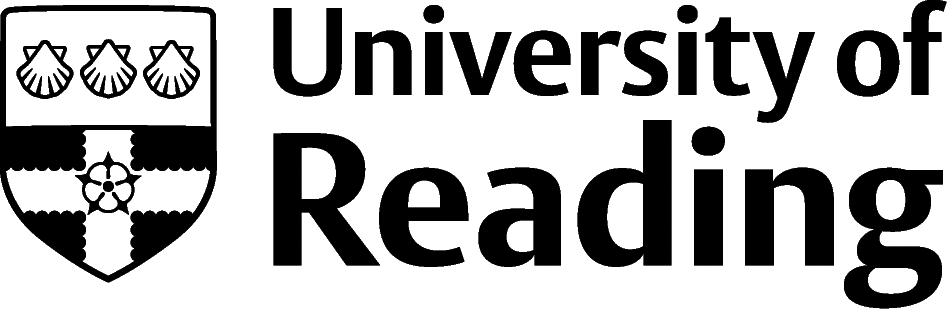 MY DOCToral research IN AN OBJECT competition 2023About the competition We are inviting current doctoral researchers to submit an object which connects / relates to their doctoral research undertaken at the University of Reading.  If your object is shortlisted it will be displayed at the University of Reading Doctoral Research Conference (DRC) on 14 June 2023.  The competition will be judged by a panel drawn from University of Reading staff.  The winner chosen by the Judging Panel will receive an award of £100.  The winner of the People’s Choice Award voted for by conference delegates will receive £50.
Eligibility – who can apply?All current University of Reading doctoral researchers including professional doctorates (EngD, DBA, Ed.D and DAgriFood) who have not graduated before 1 June 2023.  Key datesEntry deadline = 31 March 2023Date by which shortlisted finalists  will be notified = 28 April  2023Doctoral Research Conference = 14 June 2023Overall winner announced = 14 June 2023People’s choice award announced = 14 June 2023Competition guidelines and rulesThe object must relate directly to your doctoral research or represent key questions, methods, challenges, concepts of your doctoral studies. We encourage you to be imaginative with your object choice.Each student can submit only one object.If required, each student must gain the appropriate permission/s to bring and display the object at the DRC.Each student should ‘submit’ an object accompanied by a description (maximum of 200 words) and an object label (no longer than 50 words). Both must be accessible to a non-specialist academic audience and written in your own words.Please send an original photo of your object as a JPEG file, together with your completed entry form to the address specified below. If the object is protected by copyright, you must obtain permission from the copyright owner before submitting your photograph. If your object  is selected then you should be able to attend the conference on 14 June 2023.  Entrants will be informed if their object  has been selected by 28 April  2023.Shortlisted objects will be displayed at the Doctoral Research Conference.   The winner will be announced during the DRC.We reserve the right to disqualify entries that don’t comply with the competition requirements.Events may occur that render the competition (or certain aspects of the competition) impossible due to reasons beyond the control of the University. Accordingly, the University may at its absolute discretion change, suspend or cancel the competition (or elements of it) if circumstances beyond its control make it necessary to do so.Deadline for competition entry:  31 March 2023My doctorate in an object 2023Entry FormPlease note if shortlisted, students will be required to be photographed, filmed and/or recorded, for the purposes of participating in the production of University photography, video or audio work.  Any personal data supplied on this form will be used to administer the competition entry and contact winners. Further information can be found in the University’s privacy policy.  Shortlisted entrants and winners will be identified at the UoR Doctoral Research Conference and in Graduate School publications, including online.First nameSurnameStudent numberUniversity email addressSupervisorDepartment SchoolObject Description (for judging panel)(200 word maximum)Please describe when, where or how your object was found or used in your research, orPlease describe how your object represent key questions, methods, challenges, concepts of your doctoral studies.Object label (for display purposes).  (~50 words)Please ensure your object label is suitable for a non-specialist audience.  The label will be printed for display at the DRCObject ownershipPlease specify if the object is:your own                                                                                            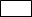 in your home UoR Department / School                       DisclaimerThe University of Reading shall not be liable in any way for your submission. The competition entrant has sole responsibility for securing any necessary permissions for the photography and subsequent physical display of their object at the Doctoral Research Conference, and for ensuring the care  of shortlisted objects at all times in connection with this competitionI declare that my object relates to my doctoral research studies at the University of Reading and that, if required, I have gained permission to display the object at the DRC. I have read and accept the competition rules and agree to the disclaimer detailed above.Name:Signature:Date:Supervisor’s name:Supervisor’s signature:DEADLINE FOR SUBMISSION:  31  March 2023Please send a picture of your object as a JPEG file with your surname and object title as the filename.Please send your entry form as a word document with your surname and object title as the filename.  Please send your photo (JPEG) and this form to gradschool@reading.ac.uk 
Then please send a hardcopy of the form signed by yourself and your supervisor to Graduate School, Old Whiteknights House, Whiteknights, University of Reading, PO BOX 217, RG6 6AH 